PeopleIn people brown eye colour (B) is the dominant trait   &   blue (b) is recessive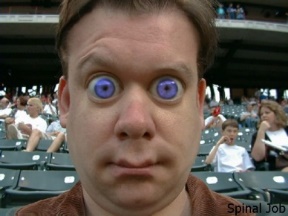 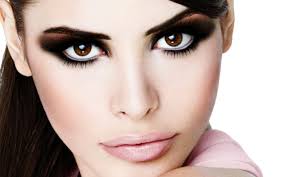 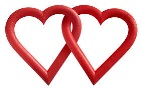 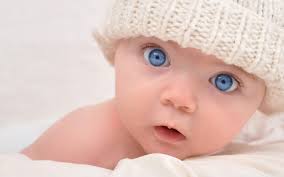 1  These two have a kid that looks like ….     Explain this…If blue is recessive then the man must be ….   BB,  Bb or bb  (circle correct one) we know this because:If he had any …   ____________________________________________________________So the dad must always pass on a ____alleleThe baby also has blue eyes so must also have the alleles ________For the baby to get those alleles the mother must be BB, Bb or bb  (circle correct one)The mum can’t be bb because then she would have______________________If the mum was BB then she would always pass on a ___ allele and the baby would have _______ So the mum must be ____ so that she can pass on a ____ 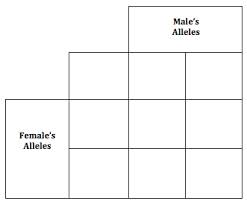 2  Explain this…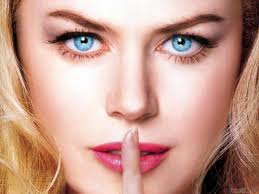 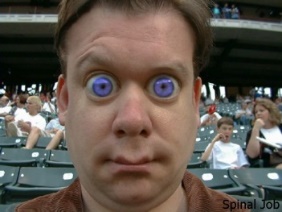 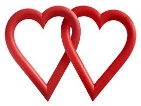 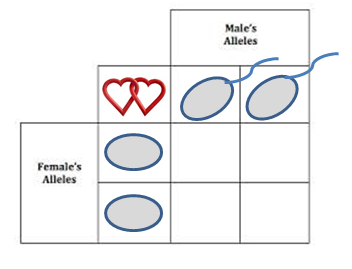 ________________________________________________________________________________________________________________________________________________________3  Explain this….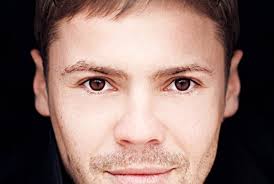 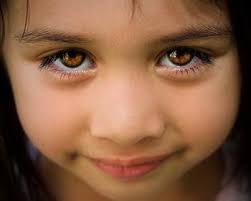 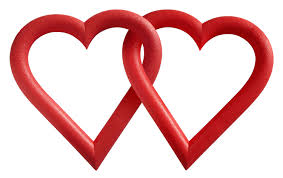 ________________________________________________________________________________________________________________________________________________________4  Explain this….5  could this happen …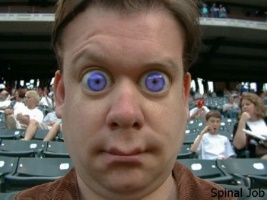 ________________________________________________________________________________________________________________________________________________________